Medical History Form Client’s Name: _________________________________________________________________________________Telephone: ____________________________________________________________________________________Date of Birth:________________________________________________ Age: _____________________________Occupation:____________________________________________________________________________________Employers Address:____________________________________________________________________________________________________________________________________________________________________________In Case of Emergency Contact (please provide both name and telephone: Emergency Contact’s Name: __________________________________________________________________Emergency Contact’s Telephone Number:_______________________________________________________________________________________Relationship:___________________________________________________________________________________ Emergency Contact’s address: _________________________________________________________________________________________________________________________________________________________________Doctor: _____________________________________________________Address: _________________________________________________________________________________________________________________________Phone: ________________________________________________________________________________________Do you take any medications on a regular basis?       Yes      No 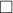 If yes, please list medications and reasons for taking and how long you have been taking the medication:_______________________________________________________________________________________________________________________________________________________________________________________________________________________________________________________________________________________________Do you smoke?         Yes      NoIf yes, how many do you smoke per day? __________________________________________________________________Are you pregnant?     Yes      No.
Do you regularly consume alcohol?     Yes      No If Yes, how many units / glasses or cans do you drink per week?_______________________________________________________________________________________________________________________________To the best of my knowledge, the above information is true. By signing this form, I accept and acknowledge that the information provided in this form and everything we discuss in our sessions together is confidential except for:1. the purposes of supervision2. where, in my opinion, there may be a danger to yourself or to others3. when disclosure is required by law. Supervision sessions are to allow me to gain support and guidance in my work and also to check that I am working ethically and competently. When I discuss the work that I am doing with you, I will only refer to you by your first name (if this felt okay for you, otherwise we could find an alternative) and any other distinguishing details will be altered to keep your identity anonymous.Clients Signature______________________________________________________________________________________
Date___________________________________________________________________________________________ Therapist’s Name:______________________________________________________________________________Therapist’s Signature:__________________________________________________________________________ Date:___________________________________________________________________________________________